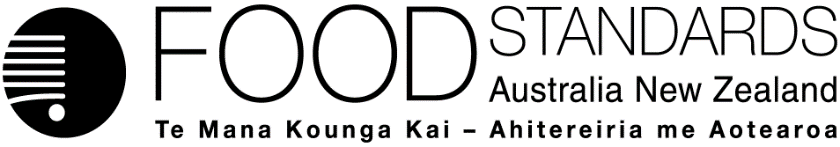 27 January 2021148-21Administrative Assessment Report –Application A1219Alpha-amylase from GM Bacillus licheniformis as a PA (Enzyme)Application detailsDecisionAdditional mattersChargesAssessment against FSANZ Act 1991 requirementsConsultation & assessment timeframeDate received:  30 November 2020Date due for completion of administrative assessment: 16 December 2020 Date completed:  Date received:  30 November 2020Date due for completion of administrative assessment: 16 December 2020 Date completed:  Date received:  30 November 2020Date due for completion of administrative assessment: 16 December 2020 Date completed:  Applicant:  Danisco New Zealand Limited, subsidiary of DuPontApplicant:  Danisco New Zealand Limited, subsidiary of DuPontPotentially affected standard: Schedule 18 to Standard 1.3.3 Processing AidsBrief description of Application:To permit the use of Alpha-amylase from GM Bacillus licheniformis as an enzyme processing aid for use in brewed beverages, potable alcohol production and starch processing.Brief description of Application:To permit the use of Alpha-amylase from GM Bacillus licheniformis as an enzyme processing aid for use in brewed beverages, potable alcohol production and starch processing.Potentially affected standard: Schedule 18 to Standard 1.3.3 Processing AidsProcedure:  General Level 1Estimated total variable hours: 240Reasons why:The assessment  is assessing a new source microorganism for an already permitted enzymeEstimated start date: December 2021 (if unpaid) Application accepted Date:  16 December 202Has the Applicant requested information in the application is confidential commercial information (CCI) or confidential? Yes, CCI What documents are affected? Appendices B –B1, B3 to B6. D -D1,D3 and E1 to E5. Has the Applicant provided redacted copies of documents containing CCI (i.e. CCI version and non CCI version and non CCI executive summary)?Yes – in the application and in the non-CCI Appendices A to E. Has the Applicant provided justification for why information is CCI or confidential? YesDoes FSANZ consider that the application confers an exclusive capturable commercial benefit (ECCB) on the Applicant?No Does the Applicant want to expedite assessment (i.e. pay) for this Application?No	Subsection 26(2) (b) Does the Application relate to a matter that may be developed as a food regulatory measure, or that warrants a variation of a food regulatory measure?Yes	(c) Is the Application so similar to a previous application or proposal for the development or variation of a food regulatory measure that it should not be accepted?No(d) Are there any other matters relevant to the decision whether to accept or reject the application?NoDoes the application meet each of the following criteria required by subsection 22(2)?The application is in writing Yes	The application is in the form specified in guideline 3.1.1 of the Application HandbookYes	The application includes all information and each thing that the section 23 guidelines of the Act state must be included in such an application. Yes – for guidelines 3.1.1, 3.3.2 (relevant parts of 3.5.1 included as part of 3.3.2 E) Did the Applicant identify the Procedure that, in their view, applies to the consideration of this Application?Yes	Indicate which Procedure:  General    Other Comments or Relevant Matters:Nil Proposed length of public consultation periods:  6 weeks Proposed timeframe for assessment‘Early Bird Notification’ due: 27 Jan 2021  General Level Procedure:Commence assessment (clock start)	Mid Dec 2021Completion of assessment & preparation of draft food reg measure	Mid May 2022Public comment	Mid May – Late Jun 2022Board to complete approval	Mid Sept 2022 Notification to Forum	Late Sep 2022Anticipated gazettal if no review requested	Mid Dec 2022